Sturbridge Tourist Association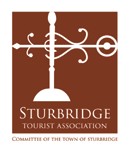 A Committee of the Town of SturbridgeMeeting Agenda         Wednesday,July 19, 2023 – 5:30 p.m.Town Hall - 308 Main Street,  2nd Floor – Sturbridge MA 01566Call to OrderReview of Minutes for Meeting of  June 14,  2023Guests: David  Brockman, Sturbridge Textile Show – STA Tourism Grant  Thomas Chamberland, Sturbridge Trails  New and Old BusinessDiscussion: Potential Marketing Grants to Fire Impacted Businesses Review, Discussion:  FY 2023 STA BudgetDiscussion:  Anticipated Expenses/Revenues for FY 2024 STA BudgetNext Meeting:  Wednesday, August 9, 20238    Adjournment